Załącznik nr 4	Warszawa, .......................... r.Minister Finansówul. Świętokrzyska 1200 - 916 WarszawaWniosek o zapewnienie  zadania z rezerwy celowejW związku z art. 153 ust. 1 ustawy z dnia 27 sierpnia 2009 r. o finansach publicznych uprzejmie proszę o zapewnienie   zadania z rezerwy celowej budżetu państwa poz. 59 
pn. Dofinansowanie zadań z zakresu ochrony środowiska i gospodarki wodnej w kwocie zł (słownie złotych:    .Powyższe środki przeznaczone zostaną zgodnie z Umową nr   o realizację zadania państwowej jednostki budżetowej zakwalifikowanego do dofinansowania z dnia  r. na realizację zadania pn. „” umieszczonego na liście zadań zakwalifikowanych do dofinansowania, uzgodnionej z  dla następującej jednostki realizującej:(data, podpis i pieczątka kierownika pjb)	(podpis dysponenta części budżetowej)Współakceptacja:(data, podpis i pieczątka dysponenta II stopnia)W załączeniu uzasadnienie wniosku.	Zobowiązanie: W imieniu Zarządu   zobowiązuję się do przekazania na rachunek dochodów budżetu państwa środków finansowych, zgodnie z postanowieniami Umowy nr   zawartej z   na realizację zadania „”.Powyższe zadanie jest realizowane zgodnie z art. 400 a, ust. 1 pkt  ustawy 
z 27 kwietnia 2001 r. Prawo ochrony środowiska._________________________________					(data, podpis i pieczątka Prezesa/osoby upoważnionejUzasadnienie wnioskuTabela 1. Informacja o zadaniu, dla którego wnioskuje się o zapewnienie   z rezerwy celowej (poz. 59)  pn. Dofinansowanie zadań z zakresu ochrony środowiska i gospodarki wodnejInformacja o środkach na realizację zadania zaplanowanego w części budżetowej dysponenta………………………………………………………………………………………………………………………………………………………………………………………………………………………………………………………………………………………………………………………………………………………………………………Tabela 2. Opis zadaniaOsoby wyznaczone do kontaktu w przypadku potrzeby dodatkowych wyjaśnień lub uzupełnieńSprawdzono pod względem formalnym i rachunkowym:data, podpis i pieczątka gł. księgowego pjbdata, podpis i pieczątka gł. księgowego dysponenta II stopniaLp.Nazwa państwowej jednostki budżetowejDysponent części budżetowej, którego plan finansowy będzie zwiększony środkami rezerwy celowej z tytułu realizowanego zadaniaNazwa zadaniaTermin realizacji zadaniaCałkowity koszt zadania (zł)Całkowita kwota dofinansowania ze środków   w złCałkowita kwota dofinansowania ze środków   w złCałkowita kwota dofinansowania ze środków   w złCałkowita kwota dofinansowania ze środków   w złWnioskowana kwota zapewnienia   z rezerwy celowej  w złcz. 
Wnioskowana kwota zapewnienia   z rezerwy celowej  w złcz. 
Wnioskowana kwota zapewnienia   z rezerwy celowej  w złcz. 
Wnioskowana kwota zapewnienia   z rezerwy celowej  w złcz. 
Lp.Nazwa państwowej jednostki budżetowejDysponent części budżetowej, którego plan finansowy będzie zwiększony środkami rezerwy celowej z tytułu realizowanego zadaniaNazwa zadaniaTermin realizacji zadaniaCałkowity koszt zadania (zł)Ogółem20…r.20…r.20… r.Ogółem20… r.20… r.20… r.1.2.3.4.5.6.7.7.7.7.8.8.8.8.1.Lp.Nazwa przedsięwzięcia/przedsięwzięć do   z wnioskowanych środków 
Ogólna charakterystyka  
Wartość do   w ramach wnioskowanych środków w zł.Informacja o planowanym terminie przeprowadzenia, zakresie oraz wartości postępowań, które będą rozpoczęte w trybie zamówień publicznych lub w trybie konkursowym, po uzyskaniu zapewnienia 
1.2.3.4.5.123Razem wartość przedsięwzięcia lub przedsięwzięć do   w ramach wnioskowanych środków w złRazem wartość przedsięwzięcia lub przedsięwzięć do   w ramach wnioskowanych środków w złLp.InstytucjaImię i nazwisko, telefon, e-mail1Państwowa jednostka budżetowa.2Dysponent II stopnia.3WFOŚiGW w Warszawie.4Dysponent części budżetowej.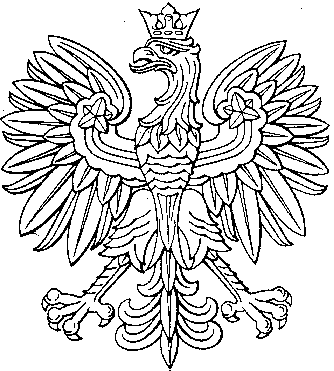 